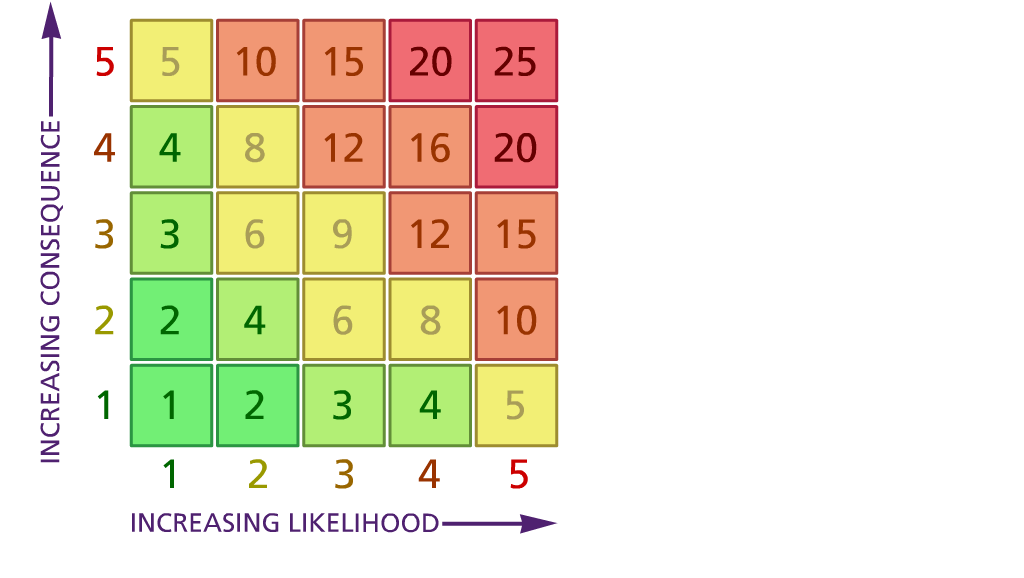 Likelihood:               Consequence:5 – Very likely         5 – Catastrophic4 – Likely                4 – Major 3 – Fairly likely        3 – Moderate2 – Unlikely             2 – Minor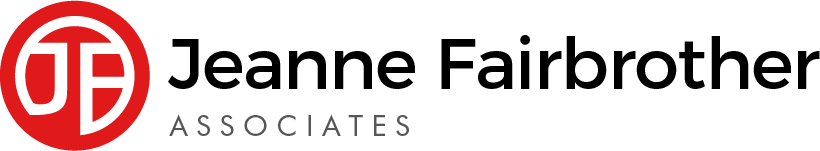 RA 056 Unvaccinated visitors v1 Nov 2021RISK ASSESSMENTRECORDING FORMLocation or SchoolAddress:   St Peter’s Catholic Primary SchoolDate assessmentUndertaken 25.11.2021Assessment undertaken by   : Jeanne Fairbrother & Sarah ParryActivity or situation    Unvaccinated visitor to school Reviewdate: Weekly review Signature: SJParryBackground information Whilst nearly all of our staff are vaccinated against Covid 19 we respect the choice of the individual and acknowledge that there may be visitors to school who have decided not to be vaccinated. There has been an increase in cases of the virus in our area and we will continue to take all precautions and preventative measures that we can.We also acknowledge that we cannot ask a visitor to provide proof of vaccination so implementation of all measures will be dependent upon transparency.The LegislationThe Health & Safety at Work Act 1974The Management of Health & Safety at Work Regulations 1999Background information Whilst nearly all of our staff are vaccinated against Covid 19 we respect the choice of the individual and acknowledge that there may be visitors to school who have decided not to be vaccinated. There has been an increase in cases of the virus in our area and we will continue to take all precautions and preventative measures that we can.We also acknowledge that we cannot ask a visitor to provide proof of vaccination so implementation of all measures will be dependent upon transparency.The LegislationThe Health & Safety at Work Act 1974The Management of Health & Safety at Work Regulations 1999Background information Whilst nearly all of our staff are vaccinated against Covid 19 we respect the choice of the individual and acknowledge that there may be visitors to school who have decided not to be vaccinated. There has been an increase in cases of the virus in our area and we will continue to take all precautions and preventative measures that we can.We also acknowledge that we cannot ask a visitor to provide proof of vaccination so implementation of all measures will be dependent upon transparency.The LegislationThe Health & Safety at Work Act 1974The Management of Health & Safety at Work Regulations 1999Background information Whilst nearly all of our staff are vaccinated against Covid 19 we respect the choice of the individual and acknowledge that there may be visitors to school who have decided not to be vaccinated. There has been an increase in cases of the virus in our area and we will continue to take all precautions and preventative measures that we can.We also acknowledge that we cannot ask a visitor to provide proof of vaccination so implementation of all measures will be dependent upon transparency.The LegislationThe Health & Safety at Work Act 1974The Management of Health & Safety at Work Regulations 1999Background information Whilst nearly all of our staff are vaccinated against Covid 19 we respect the choice of the individual and acknowledge that there may be visitors to school who have decided not to be vaccinated. There has been an increase in cases of the virus in our area and we will continue to take all precautions and preventative measures that we can.We also acknowledge that we cannot ask a visitor to provide proof of vaccination so implementation of all measures will be dependent upon transparency.The LegislationThe Health & Safety at Work Act 1974The Management of Health & Safety at Work Regulations 19991) Hazard / Activity2) Who can be harmed and how?  3) What controls exist to reduce the risk?  Have you followed the hierarchy of controls (eliminate, substitute etc)Risk Score ConsequenceX Likelihood4) Any further action.This should be included in the action plan (5)Unvaccinated visitor in school  Staff, pupils, other visitors and contractors   Question – can the meting be held remotely? Visitor not to come to school if exhibiting any of the signs of COVID or is unwellVisitor to take an LFT test on the day of the visit and advise school of the result.Visitor will always wear a face-coveringVisitors to attend school at quieter times eg before or after school. Meetings held outdoorsVisitors will employ good hand and respiratory hygiene and sanitise prior to entry and during their visit Visitor to always maintain stringent 2 m social distancing Make pupils and staff aware to be particularly stringent with social distancing measures around the visitorMinimise the number of people in contact with the visitorContacts will wear a face covering, sanitise and keep 2 m social distance as much as possible. The meeting room will be well-ventilated  Adjust room layout to maintain social distancing  The need for the visitor to move around the school is reduced as far as possible to limit opportunities for potential coronavirus transmission. Avoid moving around school at break and change of lessons.Clean the area used by wiping down with wipes and cleaning frequently touched points after use.2X2=4  Risk Rating                                         Action Required17 - 25Unacceptable – stop activity and make immediate improvements10 - 16Urgent action – take immediate action and stop activity, if necessary, maintain existing controls vigorously 5 - 9Action – Improve within specific timescales3 - 4Monitor – but look to improve at review or if there is a significant change1 - 2Acceptable – no further action but ensure controls are maintained & reviewed